downdown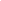 by Jesse Glassby Jesse Glassdown
it came

down
from

the
autumn

sky

down
it came

down

& every-
one

rose

& wept
in the

city

(my
city)

& some
were
fly-
ing

& some
were
fall-
ing

& some
were
run-
ning

& some
were
burn-
ing

where
were

you
listen-
ing

watch-
ing

then?

in the
shat-
tered
earth?

in the
broken
air?

in the
oily
fire?

in the
tainted
sea?

where
were
you

listen-
ing

watch-
ing

then

when
every-
one

rose

& lookt
at the
sky

lookt
at the
sky

where
they
stood

in my
city

&
wept
?©2001, Jesse Glassdown
it came

down
from

the
autumn

sky

down
it came

down

& every-
one

rose

& wept
in the

city

(my
city)

& some
were
fly-
ing

& some
were
fall-
ing

& some
were
run-
ning

& some
were
burn-
ing

where
were

you
listen-
ing

watch-
ing

then?

in the
shat-
tered
earth?

in the
broken
air?

in the
oily
fire?

in the
tainted
sea?

where
were
you

listen-
ing

watch-
ing

then

when
every-
one

rose

& lookt
at the
sky

lookt
at the
sky

where
they
stood

in my
city

&
wept
?©2001, Jesse Glass